Verpflichtungserklärung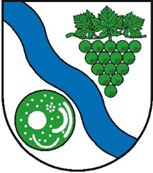 zur Aufnahme in die Freiwillige FeuerwehrName: ..........................................…….….. Vorname: ..............................................................................Geburtsdatum: .......................................... Geburtsort: …………………………........................................Telefon: ……………………………………... Straße: ..................................................................................PLZ: …………………………………………. Wohnort: ………………….……………………........................ Führerscheinklasse(n): ……………………. Beruf: .................................................................................... E-Mail: ……………………………………….Hiermit beantrage ich meine Aufnahme in die Freiwillige Feuerwehr Unstruttal,Ortsfeuerwehr …………………………………………………………… .Ich gehöre keiner/folgender anderen Hilfsorganisation an:............................................................................................................ .      2.   Ich erkläre, dass ich die Pflichten eines Feuerwehrangehörigen nach dem Brandschutz-                             und Hilfeleistungsgesetz LSA (in der jeweiligen Fassung) nach besten Kräften erfüllen werde.Insbesondere werde ich:am Dienst und Ausbildungslehrgängen regelmäßig und pünktlich teilnehmen,bei Alarm mich unverzüglich zum Dienst am Alarmplatz einfinden,den dienstlichen Weisungen der Vorgesetzten nachkommen,im Dienst ein vorbildliches Verhalten zeigen und mich den anderen Angehörigen der Feuerwehr gegenüber kameradschaftlich verhalten,die Ausbildungs- und Unfallverhütungsvorschriften für den Feuerwehrdienst beachten,die mir anvertrauten Ausrüstungsgegenstände, Geräte und Einrichtungen gewissenhaft pflegen, sie nur zu dienstlichen Zwecken benutzen und sie bei meinem Ausscheiden aus der Feuerwehr wieder abgeben,bei einer Dienstverhinderung mich bei meinem Vorgesetzten vor Dienstbeginn, spätestens am folgenden Tage entschuldigen und eine Abwesenheit von länger als zwei Wochen rechtzeitig vorher anzeigen.       ...................................................................        	.........................................................................Ort, Datum					Unterschrift Antragsteller/inEntscheidung über den AufnahmeantragDie Wehrleitung hat dem Aufnahmeantrag		zugestimmt.	nicht zugestimmt.	...................................................................	……………………………………………………..Ort, Datum					Unterschrift Wehrleiter/inDer/Die Verbandsgemeindebürgermeister/in hat dem Aufnahmeantrag		zugestimmt.	nicht zugestimmt...................................................................          	............................................................................Ort, Datum					Unterschrift Verbandsgemeindebürgermeister/in                                                       